W związku z otrzymaniem zgody MON na utworzenie w XII LO                         w ZSTiO im. S. Żeromskiego Oddziału Przygotowania Wojskowego informujemy, że kandydaci do Oddziału Przygotowania Wojskowego wyłonieni zostaną na podstawie przeprowadzonych testów sprawnościowych. Regulamin przeprowadzenia próby sprawności fizycznejw procesie rekrutacji doOddziału Przygotowania Wojskowego w XII Liceum Ogólnokształcącymim. Stefana Żeromskiego w Częstochowie
1. Kandydaci do klasy oddziału przygotowania wojskowego wyłonieni zostaną na podstawie przeprowadzonych testów sprawnościowych.2. Termin testów sprawnościowych ustala koordynator ds. wojskowych w porozumieniu z nauczycielami wychowania fizycznego i przeprowadza je nie później niż do 30 czerwca.3. Kandydaci przystępujący do testu sprawności fizycznej muszą posiadać dokument tożsamości ze zdjęciem, odpowiedni strój sportowy (koszulka, spodenki lub dresy) oraz obuwie sportowe.4. Przed przystąpieniem do prób sprawności fizycznej kandydat musi dostarczyć:podpisane oświadczenie/zgoda rodzica/prawnego opiekuna na przeprowadzenie testu (załącznik nr 1). Oświadczenie należy wydrukować i przynieść na test próby sprawności fizycznej.orzeczenie lekarza podstawowej opieki zdrowotnej o bardzo dobrym stanie zdrowia kandydata (załącznik nr  2)UWAGA!  Termin próby sprawności fizycznej:I termin - 2 czerwca 2023, godzina 8.15 ogłoszenie wyników – 6 czerwca 2023, godzina 12.00*II termin dodatkowy - 22 czerwca 2023, godzina 8.15, ogłoszenie wyników – 23 czerwca 2023, godzina 10.00*Termin dodatkowy dotyczy osób, które nie mogły wziąć udziału w próbie sprawności fizycznej z powodów zdrowotnych i przedstawią dokumentujące to zwolnienie lekarskieZapisy na próby sprawności fizycznej będą odbywać się w świetlicy szkolnej od godziny 8.00 – 8.45. UWAGA! Bez podpisanego przez rodziców oświadczenia o wyrażeniu zgody na udział w próbie sprawnościowej oraz orzeczenia lekarza podstawowej opieki zdrowotnej o bardzo dobrym stanie zdrowia kandydat nie zostanie dopuszczony do próby sprawnościowej. Test sprawnościowy zamieszczony jest poniżej na tej stronie. W razie pytań prosimy o kontakt - tel. 34 370 95 55 – sekretariat uczniowski 5. Zbiórka kandydatów przystępujących do próby sprawnościowej do OPW w budynku szkoły.Miejsce testu: hala sportowa i boiska przy XII Liceum Ogólnokształcącym im. Stefana Żeromskiego w Częstochowie.Test sprawności fizycznej dla kandydatów do oddziału przygotowania wojskowegoXII Liceum Ogólnokształcącym im. Stefana Żeromskiego w Częstochowie.BIEG PO KOPERCIE Wykonanie: na wybranym miejscu oznaczonym chorągiewkami prostokąt o wymiarach 5 x 3 m. Na sygnał gwizdkiem start z wysokiej pozycji po komendzie "gotów". Bieg sprintem drogą B-E-C-D-E-A omijając chorągiewki bez dotykania ich. Bieg w ten sposób wykonywany jest trzykrotnie. Po trzeciej rundzie dotknięcie chorągiewki A powoduje zatrzymanie stopera przez osobę mierzącą.

Ocena: wynik próby stanowi czas, jaki został uzyskany w trzech nieprzerwanych obiegach zygzakiem.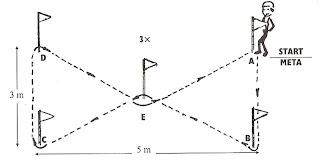 
2. BIEG WAHADŁOWY 10 x 5 METRÓW
	Wykonanie: Badany staje w pozycji startowej wysokiej, obie jego stopy znajdują się przed jedną z linii. Po komendzie „start” badany biegnie najszybciej jak potrafi do drugiej linii, przekracza ją obiema stopami i wraca z powrotem. Taki podwójny kurs wykonuje pięć razy. Każdy nawrót wykonywany przez ćwiczącego jest głośno liczony przez prowadzącego. W czasie wykonywania próby należy motywować uczniów do utrzymywania prędkości przez cały czas trwania próby. Podczas biegu, szczególnie podczas zwrotów, nie wolno podpierać się rękami o podłoże. Należy przeprowadzać próbę w takich warunkach i przy wykorzystaniu takiego obuwia, które zapobiegnie poślizgom. Próbę wykonuje się jeden raz. Miarą próby jest czas potrzebny do wykonania pełnych pięciu cykli (pokonania łącznie 50 m). Pomiaru dokonuje się z dokładnością do 0,1 sekundy. 
3. RZUT GRANATEMWykonanie. Każdy zawodnik wykonuje po 5 rzutów, poprzedzone rzutem próbnym, z którego można zrezygnować. Rzuty wykonywane są z odległości 15 m (dziewczęta 10 m) mierzonej od linii rzutu do środka prostokąta granatem RG - 42 bez zapalnika, w pozycji stojącej z miejsca lub marszu (sposobem górnym, dolnym) do prostokąta 5x2 m z wykreślonym centralnie w nim prostokątem 3x2 m. oraz centralnie w nim do kwadratu 1x1m. w samym środku pola. Upadek granatu na linii granicznej zaliczany jest jako trafienie w cel wyżej punktowany. Do punktacji wlicza się wyniki każdego zawodnika, za każde celne trafienie przyznaje się odpowiednio: 1x1 m centralny kwadrat 5 pkt. 3 x 2 m – 3 punkty, 5 x 2 m – 1 punkt. Poza obrysem figur 0pktUwaga:Dotknięcie (przekroczenie) linii przez zawodnika podczas wykonywania rzutu, uważa się za rzut spalony (0 pkt.).4. SKŁONY TUŁOWIA W PRZÓD Z LEŻENIA TYŁEM PRZEZ 60sWykonanie:wykonanie: Badany leży na macie z rozstawionymi na szerokość 60 cm stopami i kolanami
ugiętymi pod katem prostym. Ręce splecione na karku. Testowany wkłada stopy za drabinkę powyżej pierwszego szczebla. Na sygnał "start" kandydat wykonuje skłony w przód dotykając łokciami kolan, następnie wraca do pozycji wyjściowej (dotyka łopatkami do materaca). Ćwiczenie trwa 30 sekund.pomiar: Notowana jest ilość wykonanych skłonów w ciągu 30 sekund.uwagi: Badanego nie dyskwalifikuje się w wypadku, gdy robi dłuższe przerwy w czasie
wykonywania skłonów.Za każdą z czterech prób można otrzymać max. 25 pkt. Łącznie 100pkt, co przedstawiają poniższe tabele		ChłopcyDziewczętaZałącznik nr 1 OŚWIADCZENIE RODZICA / OPIEKUNA PRAWNEGONazwiska i imiona rodziców / opiekunów prawnych* ………………………………………………………………………………….Adres zamieszkania rodziców / opiekunów prawnych* ……………………………………………………………………..................................... Telefony kontaktowe……...……………………...……………………………………………………………………Wyrażam zgodę na udział syna/córki/podopiecznego* ………………….………………………………………………………………….…                                                            (imię i nazwisko) w próbie sprawności fizycznej do Oddziału Przygotowania Wojskowego w XII Liceum Ogólnokształcącym w Zespole Szkół Technicznych i Ogólnokształcących im. Stefana Żeromskiego w Częstochowie wg obowiązujących terminów rekrutacji na rok szkolny 2023/2024. □Jednocześnie oświadczam, iż nie ma przeciwwskazań zdrowotnych do uczestnictwa mojego dziecka / podopiecznego* w próbie sprawności fizycznej do Szkoły. □ Wyrażam zgodę na przetwarzanie danych osobowych zawartych w oświadczeniu oraz na podaniu przez XII Liceum Ogólnokształcące w Zespole Szkół Technicznych i Ogólnokształcących 
im. S. Żeromskiego w Częstochowie w celu przeprowadzenia procesu rekrutacji, zgodnie z przepisami prawa oświatowego. □ Wyrażam zgodę na wykorzystanie wizerunku mojego dziecka w materiałach publicystycznych Zespołu Szkół Technicznych i Ogólnokształcących im. S. Żeromskiego w Częstochowie zgodnie rozporządzeniem Parlamentu Europejskiego i Rady (UE) 2016/679 z dnia 27 kwietnia 2016 r. w sprawie ochrony osób fizycznych w związku z przetwarzaniem danych osobowych i w sprawie swobodnego przepływu takich danych oraz uchylenia dyrektywy 95/46/WE (dalej RODO) (Dz. U. UE L. z 2016 r. Nr 119 str.1) oraz z rozporządzeniem Ministra Edukacji Narodowej z dnia 25 sierpnia 2017 r. w sprawie sposobu prowadzenia przez publiczne przedszkola, szkoły i placówki dokumentacji przebiegu nauczania, działalności wychowawczo-opiekuńczej oraz rodzajów tej dokumentacji (Dz. U. 2017, poz. 1646 ze zm.). …...…......................................................             ………………….………..…................                                                         (miejscowość, data)                                                                           (czytelny podpis rodzica / opiekuna prawnego*)  * - niepotrzebne skreślić Załącznik nr 2..............................................                                ………........................... dn. ...................(pieczęć zakładu służby zdrowia)                                                                  (miejscowość, data)ORZECZENIE LEKARSKIEo bardzo dobrym stanie zdrowia, umożliwiającym naukę 
w Oddziale Przygotowania WojskowegoZaświadcza się, że ...............................................................................................................
                                                                                              (imię i nazwisko)PESEL ...............................................................................................Urodzony/a ................................................... w .....................................................................
                                        (data urodzenia)                                                            (miejscowość)Zamieszkały/a:…….................................................................................................................
                                                                                                       (adres)Jest zdolny/ zdolna do nauki w klasie – Oddział Przygotowania Wojskowegow XII Liceum Ogólnokształcącym Zespołu Szkół Technicznych i Ogólnokształcących                im. Stefana Żeromskiego w Częstochowie. Podstawa prawna: art. 143 ust. 1 pkt 2 ustawy z dnia 14 grudnia 2016 r. Prawo oświatowe (Dz. U. z 2021.0.1082 t.j.).                                                                               ……………....................................
                                                                                                 (pieczątka i podpis lekarza)Bieg wahadłowy10x5m [s]Bieg po kopercie[s] 3xRzut granatem[punkty] 5 próbSkłony[ilość/min] 1minPunktacja17,4 – 17,720,0 – 20,424 - 25452517,8 – 18,120,5 – 20,922 - 23442418,2 – 18,521,0 – 21,420 - 21432318,6 – 18,921,5 – 21,918 - 19422219,0 – 19,322,0 – 22,416 - 17412119,4 – 19,722,5 – 22,914 - 15402019,8 – 20,123,0 – 23,412 - 13391920,2 – 20,523,5 – 23,910 -11381820,6 – 20,924,0 – 24,48 - 9371721,0 – 21,324,5 – 24,96 - 7361621,4 – 21,725,0 – 25,45351521,8 – 22,125,5 – 25,94341422,2 – 22,526,0 – 26,43331322,6 – 22,926,5 – 26,92321223,0 – 23,327,0 – 27,41311123,4 – 23,727,5 – 27,9-301023,8 – 24,128,0 – 28,4-29924,2 – 24,528,5 – 28,9-28824,6 – 24,9 29,0 – 29,4-27725, 0 – 25,329,5 – 29,9-26625,4 – 25,730,0 – 30,4-25525,8 – 26,130,5 – 30,9-24426,2 – 26,531,0 – 31,4-23326,6 – 26, 9 31,5 – 31,9-22227,0 32,0 – 31,4-211Bieg wahadłowy10x5 [s]Bieg po kopercie[s]Rzut granatem[punkty]Skłony[ilość/min] – 1 minPunktacja18,4 – 18,723,0 – 23,424 - 25452518,8 – 19,123,5 – 23,922 - 23442419,2 – 19,524,0 – 24,420 - 21432319,6 – 19,924,5 – 24,918 - 19422220,0 – 20,325,0 – 25,416 - 17412120,4 – 20,725,5 – 25,914 - 15402020,8 – 21,126,0 – 26,412 - 13391921,2 – 21,526,5 – 26,910 - 11381821,6 – 21,927,0 – 27,48 - 9371722,0 – 22,327,5 – 27,96 - 7361622,4 – 22,728,0 – 28,45351522,8 – 23,128,5 – 28,94341423,2 – 23,529,0 – 29,43331323,6 – 23,929,5 – 29,92321224,0 – 24,330,0 – 30,41311124,4 – 24,730,5 – 30,9-301024,8 – 25,131,0 – 31,4-29925,2 – 25,531,5 – 31,9-28825,6 – 25,932,0 – 32,4-27726,0 – 26,332,5 – 32,9-26626,4 – 26,733,0 – 32,4-25526,8 – 27,133,5 – 33,9-24427,2 – 27,534,0 – 34,4-23327,6 – 27,934,5 – 34,9-22228,0 35,0 – 35,4-211